Witam. Wysyłam kolejne propozycje zabaw na ten tydzień dla Pawła w ramach zajęć korekcyjno-kompensacyjnych.Poniedziałek 08.06.2020Temat „Mieszkańcy lasu”Cele zajęć:ćwiczenia usprawniające sprawność palców i dłonićwiczenia rozwijające sprawność fizycznąćwiczenia koordynacji wzrokowo-ruchowejutrwalenie nazw zwierząt żyjących w lesie.„Zwierzęta leśne” – proszę pokazać dziecku poniższe ilustracje przedstawiające las i zwierzęta w nim żyjące. Warto również zwrócić uwagę dziecka, że niektóre zwierzęta zimą zapadają w sen zimowy (np. niedźwiedź, jeż, borsuk, nietoperz).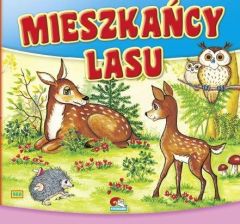 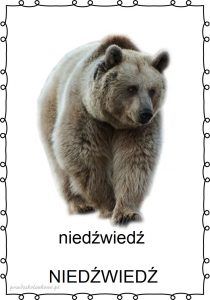 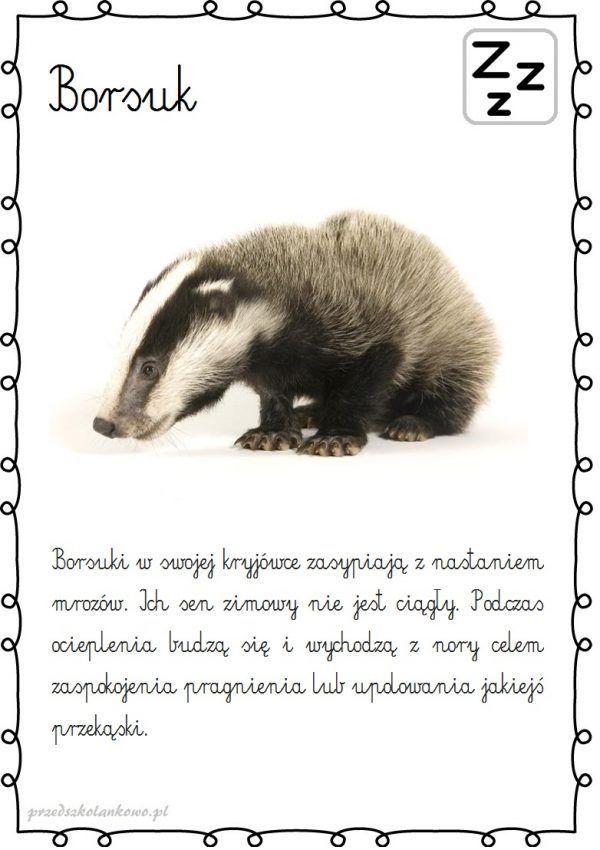 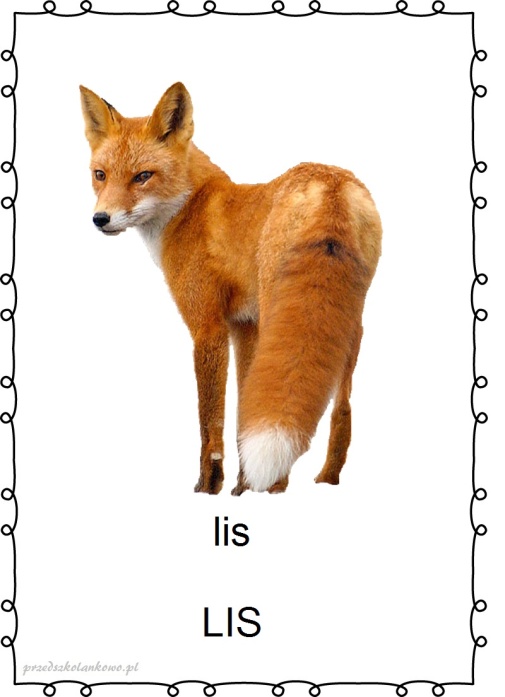 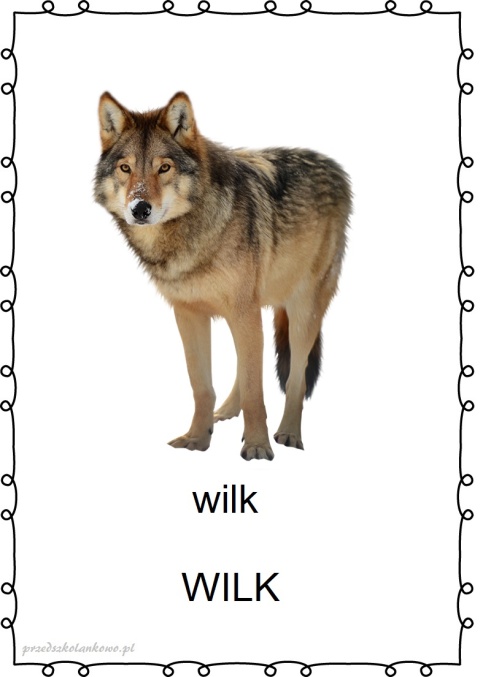 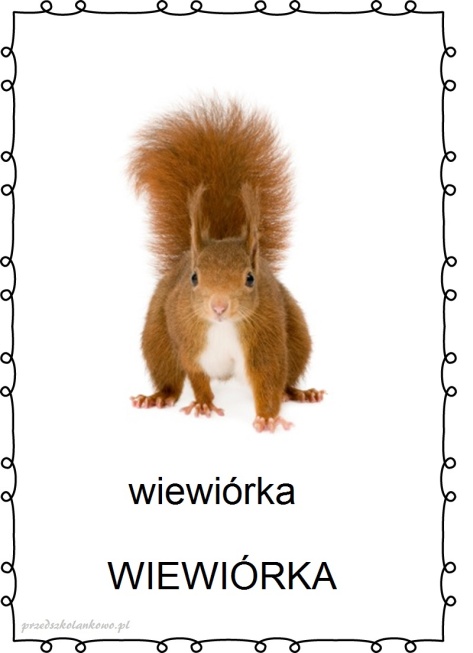 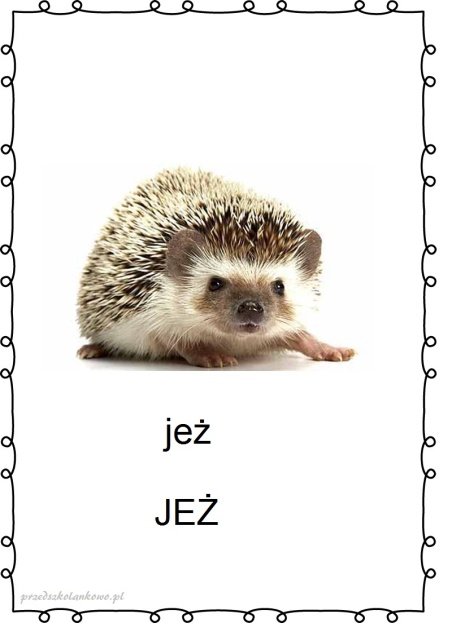 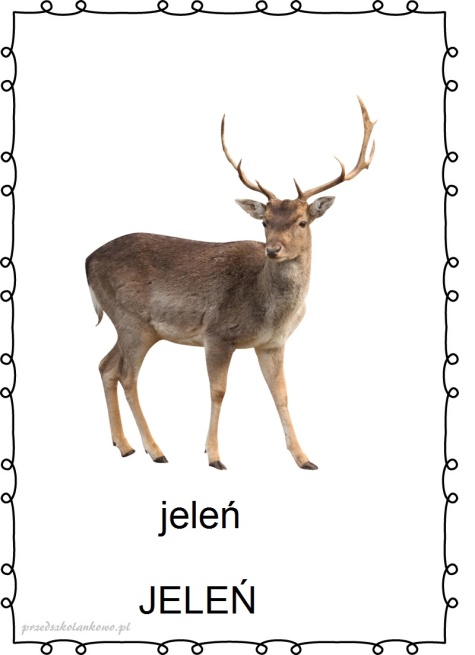 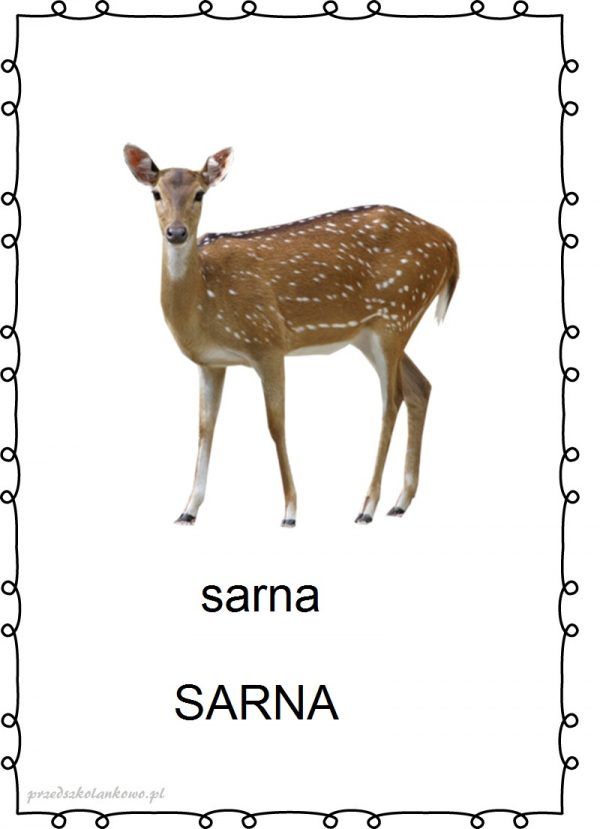 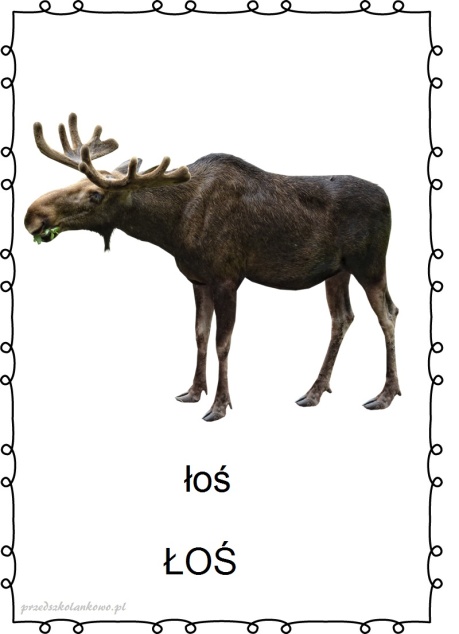 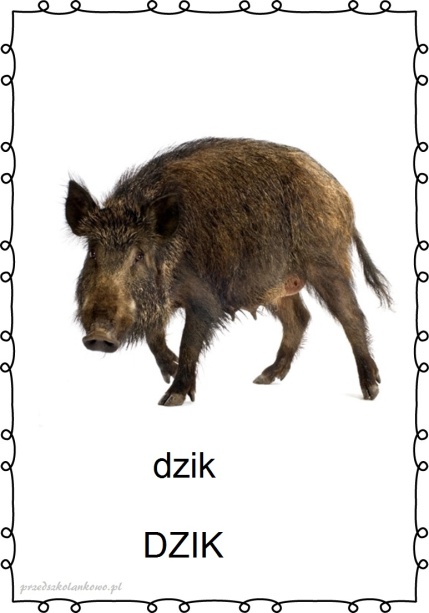 „Niespodzianka dla wiewiórki” – zabawa ruchowo – naśladowcza. Dziecko robi niespodziankę dla wiewiórki, piecze ciasto, którym wiewiórka będzie mogła poczęstować inne zwierzęta, które nie śpią zimą (zabawa przy muzyce - link poniżej). Zabawa przy muzyce: naśladowanie pieczenia ciasta; wbijania jajek; wrzucania orzechów i żołędzi; wyrabiania; pieczenia; dekorowania; częstowania gości.https://www.youtube.com/watch?v=7Sc2IRtLLNw„Grota misia” – zabawa paluszkowa. Rodzic czyta krótki wierszyk i pokazuje, zadaniem dziecka jest naśladowanie ruchów rodzica.Tu jest grota (pokazujemy pięść)W środku miś (zginamy kciuk i wkładamy pod złożone palce)Proszę, misiu, na dwór wyjdź (stukamy w pięść)O! wyszedł miś (wysuwamy kciuk)„Lis” – zabawa plastyczna. Do wykonania pracy potrzebne będą: papierowy talerzyk lub biała kartka, klej, pomarańczowa kartka lub bibuła, mazak (przykładowo wykonana praca poniżej). Z talerzyka lub białej kartki rodzic wycina kształt głowy lisa, zadaniem dziecka jest wyklejenie jej pomarańczowymi kawałkami kartki lub bibuły i dorysowanie mazakiem oczu.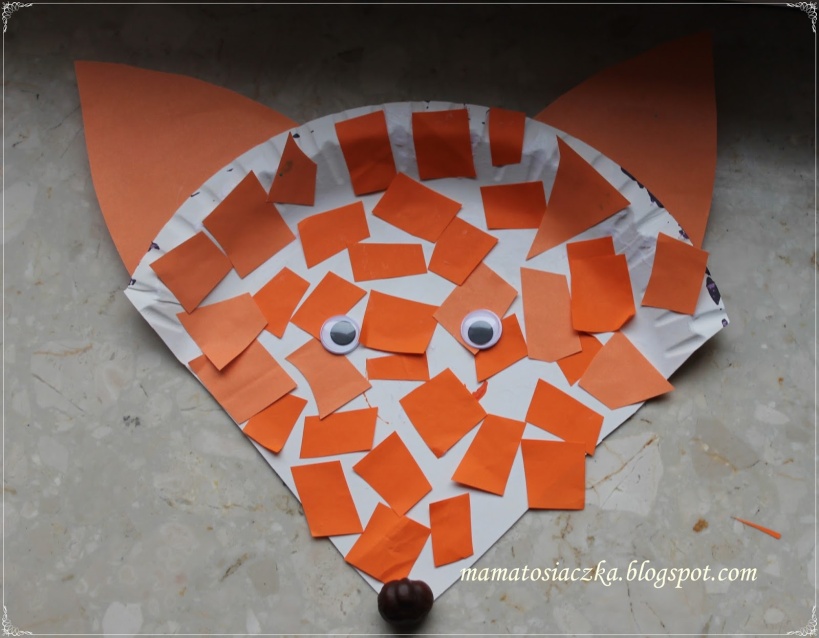 Czynności higieniczne i samoobsługowe – przypominamy dziecku o konieczności dokładnego mycia, wycierania rąk oraz samodzielnego korzystania z sedesu.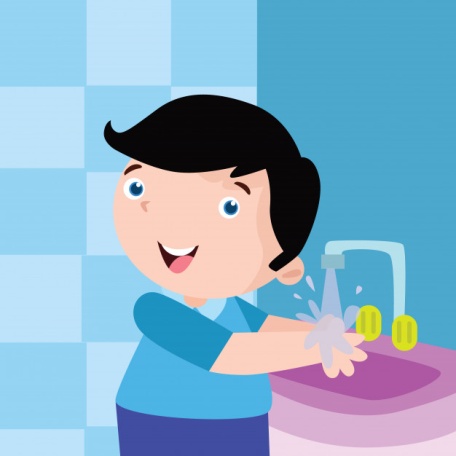 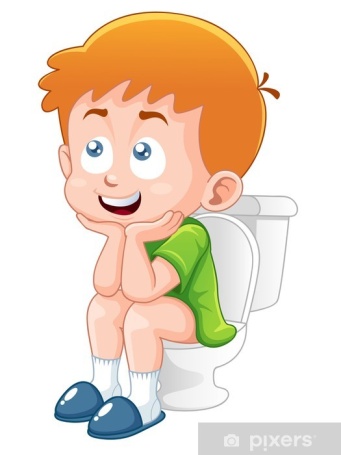 „Gdzie ja mieszkam?” – proszę włączyć dziecku krótki filmik pokazujący, gdzie mieszkają niektóre leśne zwierzęta (link poniżej).https://www.youtube.com/watch?v=wHULR5Q9xXwZwierzęta leśne – krótkie filmiki utrwalające zwierzęta mieszkające w lesie.https://www.youtube.com/watch?v=OPKWIj_ruxghttps://www.youtube.com/watch?v=FxaS8WkMaXU„Wiewiórka” – kolorowanka. Na zakończenie proszę wydrukować dziecku poniższy szablon wiewiórki lub narysować go na kartce. Zadaniem dziecka jest pokolorowanie obrazka  kredkami.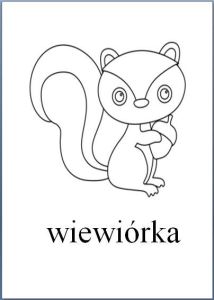 Czynności porządkowe – przypominamy dziecku o odnoszeniu na miejsce zabawek i sprzątania stanowiska pracy.										Opracowała										Anna Drożdżewicz